ЭНЕРГОСЕРВИСНЫЙ ДОГОВОР (КОНТРАКТ) N _________________________________________                "__"___________ ____ г.(указать место заключения контракта)____________________, именуемое в дальнейшем "Заказчик" <1>, в лице ____________________, действующего(ей) на основании ____________________, с одной стороны, и ____________________, зарегистрированное в ____________________ за основным государственным регистрационным номером __________ (Свидетельство о внесении записи в Единый государственный реестр юридических лиц: серия _____ N __________, от "__"___________ ____ г.), именуемое в дальнейшем "Исполнитель", в лице ____________________, действующего на основании ____________________, с другой стороны, вместе именуемые "Стороны", заключили настоящий энергосервисный контракт (далее - Контракт) с целью обеспечения эффективного и рационального использования энергетических ресурсов Учреждением при эксплуатации зданий и сооружений, занимаемых Учреждением (далее - объекты Учреждения), о нижеследующем.1. ПРЕДМЕТ КОНТРАКТА1.1. В рамках настоящего Контракта Исполнитель осуществляет действия, направленные на энергосбережение и повышение энергетической эффективности использования Заказчиком энергетических ресурсов, в том числе осуществляет энергоэффективные мероприятия на объектах Заказчика, а Заказчик оплачивает услуги (работы) Исполнителя за счет средств, полученных от экономии в результате реализации энергоэффективных мероприятий.Перечень мероприятий по энергосбережению и повышению энергетической эффективности определяется энергетическим паспортом, составленным по результатам энергетического обследования и предоставленным Заказчиком Исполнителю до заключения настоящего Контракта.1.2. Сумма экономии расходов Заказчика на поставку энергетических ресурсов должна составлять (по ценам (тарифам) на энергетические ресурсы, существующим на день заключения Контракта) _____ (__________) рублей, в том числе по расходам на поставку:- воды - _____ (__________) рублей;- тепловой энергии - _____ (__________) рублей;- электрической энергии - _____ (__________) рублей.1.3. Цена (тариф) за единицу энергетического ресурса на момент заключения настоящего Контракта составляет:- воды - _____ (__________) рублей за ____единицу;- тепловой энергии - _____ (__________) рублей за _____ единицу;- электрической энергии - _____ (__________) рублей за _____ единицу.1.4. Исходя из размера экономии расходов Заказчика на поставку энергетических ресурсов, определенной в соответствии с пунктом 2.2 настоящего Контракта, и цены (тарифа) за единицу энергетического ресурса, указанной в пункте 2.3 настоящего Контракта, Исполнитель обязан обеспечить следующую экономию энергетических ресурсов (в натуральном выражении):- воды - _______________;- тепловой энергии - _______________;- электрической энергии - _______________.1.5. Исполнитель при исполнении настоящего Контракта обязан обеспечить следующие режимы (условия) использования энергетических ресурсов (далее - необходимый уровень комфортности):- температурный режим;- уровень освещенности <2>.1.6. К объектам Заказчика, на которых предполагается реализация настоящего Контракта, относятся: _________________________ (указать адресное описание и характеристики зданий, строений и сооружений).1.7. Работы и услуги в рамках настоящего Контракта выполняются силами и средствами Исполнителя.Исполнитель вправе для выполнения определенного объема работ привлекать субподрядные организации. В случае привлечения к выполнению работ субподрядных организаций Исполнитель несет перед Заказчиком ответственность за последствия неисполнения или ненадлежащего исполнения обязательств субподрядными организациями.Вариант: 1.8. Исполнитель обязан установить и ввести в эксплуатацию приборы учета используемых энергетических ресурсов.1.9. Все работы в рамках настоящего Контракта должны выполняться в соответствии с требованиями действующего законодательства, нормативными требованиями строительных норм и правил Российской Федерации (СНиП), государственными стандартами Российской Федерации в области строительства и капитального ремонта (ГОСТ), руководящими документами системы (РДС), техническими условиями (ТУ).2. ЦЕНА КОНТРАКТА И ПОРЯДОК РАСЧЕТОВ2.1. Цена Контракта составляет _____ (__________) рублей и определяется исходя из подлежащего уплате Исполнителю процента экономии, определенной пунктом 1.2 настоящего Контракта.2.2. Процент экономии, подлежащий уплате Исполнителю за выполнение работ по настоящему Контракту, составляет _____%. Данный процент экономии не подлежит изменению в ходе исполнения настоящего Контракта.2.3. Расчеты по настоящему Контракту осуществляются ежемесячно (вариант: ежеквартально, один раз в полгода, ежегодно) по результатам выявленной экономии энергетических ресурсов.2.4. Расчеты по настоящему Контракту осуществляются исходя из фактической экономии энергетических ресурсов в натуральном выражении, сложившейся за отчетный период, а также процента от такой экономии, определенной в стоимостном выражении по ценам (тарифам) на соответствующие энергетические ресурсы, фактически сложившиеся на дату расчета.2.5. В целях проведения расчетов Исполнитель в срок до _______________ направляет Заказчику акт сверки показателей приборов учета используемых энергетических ресурсов за отчетный период, в том числе содержащий расчет фактической экономии энергетических ресурсов и расчет подлежащего уплате Исполнителю процента от такой экономии, определенной в соответствии с п. 2.4 настоящего Контракта.2.6. Заказчик в течение _____ (__________) дня(ей) со дня поступления обязан рассмотреть и подписать акт сверки. При наличии разногласий акт сверки подписывается Заказчиком в течение _____ (__________) дня(ей) после устранения Исполнителем таких разногласий.2.7. В течение _____ (__________) дня(ей) со дня подписания акта сверки Заказчик осуществляет расчеты с Исполнителем путем _________________________.3. ПЛАН ЭНЕРГОЭФФЕКТИВНЫХ МЕРОПРИЯТИЙ <3>3.1. Исполнитель принимает на себя обязательство приступить к подготовке плана энергоэффективных мероприятий (далее - план ЭЭМ) в соответствии с энергетическим паспортом объекта Заказчика в течение _____ (__________) календарных дней со дня заключения настоящего Контракта.3.2. Работы по подготовке Исполнителем плана ЭЭМ не должны превышать _______________.Истечение срока, указанного в настоящем пункте, завершается в день направления Исполнителем Заказчику плана ЭЭМ.3.3. План ЭЭМ должен отражать следующее:- перечень оборудования, мероприятий по модификации или замене существующего оборудования/сооружений на объектах Заказчика или пересмотру действий и процедур обслуживания, которые приведут к уменьшению потребления энергии и объемов коммунальных услуг на объектах Учреждения (план ЭЭМ в обязательном порядке должен предусматривать на начальном этапе реализации настоящего Контракта мероприятие по установке и вводу в эксплуатацию приборов учета используемых энергетических ресурсов);- срок реализации каждого мероприятия, предусматриваемого планом ЭЭМ;- планируемые к достижению размеры экономии энергетических ресурсов в натуральном выражении по завершении отчетного периода _______________ (вариант: месяц, квартал, полгода);- объем расходов Исполнителя на реализацию плана ЭЭМ, в том числе разбивка расходов на реализацию каждого мероприятия, предусмотренного планом ЭЭМ.3.4. Заказчик обязан рассмотреть и утвердить план ЭЭМ в течение _____ (__________) календарных дней со дня его поступления. С момента утверждения план ЭЭМ становится неотъемлемой частью настоящего Контракта (Приложение N _____).3.5. Разногласия по содержанию плана ЭЭМ разрешаются Сторонами путем переговоров. Если Стороны не смогут прийти к соглашению в течение _____ (__________) календарных дней после направления Заказчиком Исполнителю разногласий, настоящий Контракт может быть расторгнут Заказчиком в одностороннем порядке.4. РЕАЛИЗАЦИЯ ПЛАНА ЭЭМ4.1. Исполнитель в течение _____ (__________) календарных дней после утверждения Заказчиком плана ЭЭМ обязан приступить к реализации плана ЭЭМ в строгом соответствии с ним.4.2. Исполнитель несет ответственность за контроль качества во время реализации всех ЭЭМ. Исполнитель обязан инспектировать и тестировать всю работу, выполняемую для обеспечения соответствия с требованиями настоящего Контракта.4.3. Исполнитель обязан выполнить работы по реализации плана ЭЭМ в сроки, определенные данным планом.Изменение сроков выполнения работ, предусмотренных планом ЭЭМ, не допускается, за исключением случаев, предусмотренных третьим абзацем настоящего пункта. Изменение сроков выполнения работ в указанных случаях допускается путем оформления дополнительного соглашения к настоящему Контракту о внесении изменений в план ЭЭМ. При этом в случае, установленном третьим абзацем настоящего пункта, срок выполнения работ продлевается на срок не более срока действия непредвиденных обстоятельств природного и/или техногенного характера (обстоятельств непреодолимой силы), подтвержденного соответствующими документами (справки гидрометеоцентра, уполномоченного органа в сфере защиты населения и территорий от чрезвычайных ситуаций и т.д.).В случае наступления непредвиденных обстоятельств природного и/или техногенного характера (обстоятельства непреодолимой силы), препятствующих выполнению работы в установленные сроки, Исполнитель обязан письменно уведомить Заказчика в порядке, установленном пунктом 7.10 настоящего Контракта, а также представить Заказчику подтверждающие документы (справки гидрометеоцентра, уполномоченного органа в сфере защиты населения и территорий от чрезвычайных ситуаций и т.д.) в течение _____ (__________) рабочих дней с момента окончания действия непредвиденных обстоятельств природного и/или техногенного характера (обстоятельства непреодолимой силы), препятствующих выполнению работы в установленные сроки, для продления срока выполнения работ.4.4. Заказчик обязан обеспечить доступ в помещения объектов Заказчика для Исполнителя, его субподрядчиков для проектирования, установки, регулирования, осмотра и мониторинга оборудования в течение рабочих часов в рабочие дни. Доступ может быть также обеспечен и в другие часы, запрашиваемые предварительно Исполнителем и допустимые для Заказчика.Заказчик не вправе ограничивать доступ Исполнителя в помещения объектов Заказчика для предотвращения или ликвидации любого аварийного состояния.4.5. Исполнитель принимает на себя обязательство обеспечить проведение работ с использованием собственных материалов собственными средствами.При выполнении работ Исполнитель обязан применять материалы, изделия и оборудование, соответствующие плану ЭЭМ, техническим условиям, государственным стандартам.Исполнитель вправе использовать в процессе выполнения работ по письменному согласованию с Заказчиком аналогичные материалы, изделия и оборудование, которые соответствуют или превосходят по своим техническим характеристикам материалы, указанные в плане ЭЭМ.Все поставляемые материалы, изделия и оборудование должны быть промаркированы и иметь соответствующие сертификаты, технические паспорта и другие документы, удостоверяющие их качество. Копии этих сертификатов и т.п. должны быть представлены Исполнителем незамедлительно по требованию Заказчика.При производстве работ Исполнитель обязан руководствоваться техническими условиями и инструкциями заводов - изготовителей материалов, изделий, оборудования, технологическими картами и схемами операционного контроля качества.4.6. Исполнитель обязан письменно уведомлять Заказчика о завершении каждого этапа плана ЭЭМ, в том числе о завершении реализации плана ЭЭМ в целом.Исполнитель в срок не позднее _____ (__________) календарных дней до даты сдачи работ (этапа работ) направляет Заказчику письменное уведомление о завершении работ (этапа работ) и назначении времени приемки с приложением документации, подтверждающей выполнение работ (этапа работ), в том числе документации, подтверждающей стоимость работ.Акт выполненных работ (этапов работ) подписывается Заказчиком в срок не позднее _____ календарных дней с даты приемки выполненных работ, определяемой в письменном уведомлении Исполнителя, при условии, что работы выполнены надлежащим образом.Заказчик производит проверку объемов и стоимости выполненных Исполнителем работ, зафиксированных в представленных актах выполненных работ. В случае обнаружения несоответствий в представленных актах выполненных работ Заказчик возвращает акты Исполнителю для устранения выявленных несоответствий.При наличии недостатков в результатах выполненных работ (этапа работ) Стороны составляют акт с перечнем необходимых доработок. Исполнитель обязан своими силами и за свой счет устранить допущенные в выполненных работах недостатки в течение _____ (__________) дней, если иной срок в связи с объемом и характером подлежащих устранению недостатков не определен Сторонами в акте, фиксирующем недостатки. Акт выполненных работ подписывается после устранения Исполнителем всех выявленных при приемке недостатков.Датой окончания выполнения работ (этапа работ) считается дата подписания акта выполненных работ Сторонами.4.7. Работы, подлежащие закрытию, должны приниматься Заказчиком. Исполнитель приступает к выполнению последующих работ только после приемки Заказчиком выполненных работ и составления актов освидетельствования этих работ, конструкций, сетей инженерно-технического обеспечения. Исполнитель в письменном виде заблаговременно уведомляет Заказчика о необходимости проведения промежуточной приемки выполненных работ, подлежащих закрытию, ответственных конструкций, но не позднее чем за _____ (__________) рабочих дня до начала проведения этой приемки. Если представитель Заказчика не явится к указанному сроку проведения промежуточной приемки выполненных работ, подлежащих закрытию, ответственных конструкций, то Исполнитель составляет односторонний акт и считает работы принятыми, при этом ответственность за качество выполненных работ с Исполнителя не снимается. Вскрытие работ в этом случае по требованию Заказчика производится за его счет.В случае если представителем Заказчика внесены в журнал производства работ замечания по выполненным работам, подлежащим закрытию, то они не должны закрываться Исполнителем без письменного разрешения Заказчика, за исключением случаев неявки представителя Заказчика для приемки.Если закрытие работ выполнено без подтверждения Заказчика (представитель Заказчика не был информирован об этом или информирован с опозданием), то Исполнитель за свой счет обязуется открыть любую часть скрытых работ, не прошедших приемку представителем Заказчика, согласно его указанию, а затем - восстановить ее.Готовность принимаемых ответственных конструкций, скрытых работ и систем подтверждается подписанием Заказчиком и Исполнителем актов освидетельствования конструкций и скрытых работ.4.8. Исполнитель обязан представить Заказчику руководства по работе и эксплуатации и рекомендуемые каталоги запасных частей для обслуживания результатов работ и модифицированного оборудования.В течение _____ (__________) рабочих дней после завершения установки, подтвержденной актом приемки выполненных работ, Исполнитель обязан обучить персонал Заказчика требованиям к эксплуатации, сохранению, восстановлению оборудования и системы в случае аварий.4.9. Исполнитель обязуется выполнить работы, предусмотренные планом ЭЭМ, с гарантируемым соответствием выполненных работ требованиям по качеству в течение _____ лет. Качество выполненных работ определяется соответствием выполненных работ плану ЭЭМ, техническим условиям, государственным стандартам.Гарантийный срок начинает исчисляться с даты подписания Сторонами акта о приемке выполненных работ.Если в период указанного гарантийного срока обнаружатся недостатки результата работ, то Исполнитель обязан их устранить за свой счет в течение _____ (__________) рабочих дней, если иной срок в связи с объемом и характером подлежащих устранению недостатков не определен Сторонами в акте, фиксирующем недостатки. Гарантийный срок в этом случае продлевается, соответственно, на период, в течение которого Исполнителем производились работы по устранению недостатков.Для участия в составлении акта, фиксирующего недостатки, согласования порядка и сроков их устранения Исполнитель обязан не позднее _____ (__________) рабочих дней со дня получения письменного уведомления Заказчика об обнаружении недостатков направить своего представителя.При отказе Исполнителя от составления или подписания акта обнаруженных недостатков для их подтверждения Заказчик назначает экспертизу, которая составляет акт, определяющий наличие и характер недостатков. Результат такой экспертизы является для Сторон обязательным. При обнаружении вины Исполнителя затраты, связанные с экспертизой, несет Исполнитель. Проведение экспертизы не исключает права Сторон обратиться за разрешением спора в арбитражный суд.Если в период гарантийного срока вследствие недостатков работы Исполнителя по настоящему Контракту объекту был нанесен ущерб, то Заказчик уведомляет об этом Исполнителя, после чего Стороны обсуждают действия, связанные с устранением ущерба, и Исполнитель устраняет повреждения своими силами или возмещает Заказчику ущерб согласно договоренности.4.10. В период эксплуатации объектов Заказчика, после реализации плана ЭЭМ, в течение срока действия настоящего Контракта Исполнитель осуществляет надзор за технологическими процессами на объектах Заказчика и эксплуатацией нового оборудования, контроль за использованием энергетических ресурсов для определения экономии энергетических ресурсов, контроль всех взаимоотношений Заказчика с энергоснабжающими организациями.5. ОБЯЗАННОСТИ ИСПОЛНИТЕЛЯ И ЗАКАЗЧИКА5.1. Исполнитель обязан:- обеспечить надлежащие условия для осуществления Заказчиком текущей деятельности, соответствующие законодательству Российской Федерации, включая требования технических регламентов, государственных стандартов, строительных норм и правил, других нормативов в области строительства, санитарных правил и норм, гигиенических нормативов;- обеспечить согласованные Сторонами режимы и условия использования энергетических ресурсов.5.2. Заказчик обязан:- предоставить Исполнителю актуальные сведения об объекте, в том числе о количестве объектов (зданий), дате постройки, типе ограждающих конструкций, дате капитального ремонта, технических характеристиках оборудования, потребляющего энергетический ресурс, наличии приборов учета используемого энергетического ресурса, в отношении которого планируется осуществлять мероприятия, направленные на энергосбережение и повышение энергетической эффективности, включенные в перечень мероприятий;- надлежащее содержать и обслуживать объекты, если такие обязанности не возложены условиями Контракта на Исполнителя, в отношении которых осуществляются мероприятия, направленные на энергосбережение и повышение энергетической эффективности, включенные в перечень мероприятий, а также оборудования, установленного в ходе проведения указанных мероприятий;- обеспечить согласованные сторонами режимы и условия использования энергетических ресурсов;- осуществлять допуск представителей Исполнителя на объект, в отношении которого осуществляются мероприятия, направленные на энергосбережение и повышение энергетической эффективности, включенные в перечень мероприятий.6. ПРАВА СОБСТВЕННОСТИ НА РЕЗУЛЬТАТЫ ВЫПОЛНЕННЫХ РАБОТ6.1. Все оборудование, отделимые улучшения, установленные Исполнителем, являются и остаются собственностью Исполнителя в течение срока действия Контракта. Неотделимые улучшения с момента их создания на объектах Заказчика принадлежат Заказчику.6.2. По истечении срока действия Контракта все права собственности, прибыль от всех усовершенствований и оборудования, созданных или установленных на объектах Заказчика, переходят в собственность ____________________ без всякой дополнительной платы. Исполнитель обязан передать Заказчику указанные усовершенствования и оборудование в исправном состоянии, исключая износ.6.3. В случае досрочного прекращения настоящего Контракта все права на оборудование, отделимые улучшения, установленные Исполнителем (в части, не оплаченной за счет экономии энергетических ресурсов), Заказчик приобретает путем выкупа.7. ОБЕСПЕЧЕНИЕ ИСПОЛНЕНИЯ ОБЯЗАТЕЛЬСТВ И ОТВЕТСТВЕННОСТЬ СТОРОН7.1. За невыполнение или ненадлежащее выполнение настоящего Контракта Стороны несут ответственность в соответствии с действующим законодательством Российской Федерации и условиями настоящего Контракта.7.2. В случае просрочки исполнения Заказчиком обязательства, предусмотренного пунктом 2.6 настоящего Контракта, Исполнитель вправе потребовать уплату неустойки (пени). Размер такой неустойки (пени) устанавливается в размере одной трехсотой действующей на день уплаты неустойки (пени) ставки рефинансирования Центрального банка Российской Федерации <4> от стоимости просроченного обязательства. Неустойка (пени) начисляется за каждый день просрочки исполнения обязательства начиная со дня, следующего после дня истечения установленного настоящим Контрактом срока исполнения обязательства.7.3. Заказчик освобождается от уплаты неустойки (пени), если докажет, что просрочка исполнения указанного обязательства произошла вследствие непреодолимой силы, по вине Исполнителя или вине иных лиц.7.4. Исполнитель несет ответственность перед Заказчиком за допущенные отступления от требований, предусмотренных настоящим Контрактом и приложениями к нему, а также за допущенные нарушения Строительных норм и правил Российской Федерации (СНиП), Государственных стандартов Российской Федерации в области строительства и капитального ремонта (ГОСТ), руководящих документов системы (РДС), технических условий (ТУ).7.5. Исполнитель несет ответственность за качество выполненных работ в течение гарантийного срока в соответствии настоящим Контрактом, за качество используемых при проведении работ материалов, изделий и оборудования.7.6. Исполнитель несет риск отнесения затрат, произведенных в рамках исполнения настоящего Контракта, на собственные расходы в случае, если по истечении срока действия настоящего Контракта указанные затраты не были покрыты за счет средств, полученных от экономии энергетических ресурсов, в том числе по причине недостижения показателей экономии энергетических ресурсов, установленных пунктом 1.4 настоящего Контракта.7.7. В случае просрочки исполнения Исполнителем обязательств, предусмотренных настоящим Контрактом, в том числе нарушения срока выполнения работ, сроков устранения выявленных недостатков в порядке, предусмотренном пунктами 4.6, 4.9 настоящего Контракта, Заказчик вправе потребовать уплату штрафа в размере _____ (__________) рублей за каждый факт нарушения.7.8. Уплата неустойки или применение иной формы ответственности не освобождают Стороны от исполнения обязательств по настоящему Контракту.7.9. Стороны освобождаются от ответственности за частичное или полное неисполнение обязательств по настоящему Контракту в случае наступления непреодолимых явлений, действия внешних объективных факторов и прочих обстоятельств непреодолимой силы, препятствующих надлежащему исполнению обязательств по настоящему Контракту, возникших после заключения настоящего Контракта и непосредственно повлиявших на исполнение Сторонами своих обязательств, которые Стороны были не в состоянии предвидеть и предотвратить.7.10. Сторона, для которой надлежащее исполнение обязательств оказалось невозможным вследствие возникновения обстоятельств непреодолимой силы, обязана в течение _____ (__________) календарных дней с даты возникновения таких обстоятельств уведомить в письменной форме другую Сторону об их возникновении, виде и возможной продолжительности их действия.7.11. Если обстоятельства, указанные в п. 7.9 настоящего Контракта, будут длиться более _____ (__________) календарных дней с даты соответствующего уведомления, Стороны вправе расторгнуть настоящий Контракт по взаимному соглашению без требования возмещения убытков, понесенных в связи с наступлением таких обстоятельств.7.12. Ущерб, нанесенный третьему лицу в результате выполнения работ, компенсируется Исполнителем, если не будет доказано, что данный ущерб был нанесен по вине иных лиц.7.13. Если во время выполнения работы станет очевидным, что она не будет выполнена надлежащим образом, Заказчик вправе назначить Исполнителю разумный срок для устранения недостатков и при неисполнении Исполнителем в назначенный срок этого требования расторгнуть в одностороннем порядке Контракт, а также потребовать возмещения убытков.8. ПОРЯДОК РАЗРЕШЕНИЯ СПОРОВ, ПРЕТЕНЗИИ СТОРОН8.1. Все споры и разногласия, которые могут возникнуть из настоящего Контракта, будут разрешаться Сторонами путем переговоров с соблюдением претензионного порядка.8.2. В претензии перечисляются допущенные при исполнении Контракта нарушения со ссылкой на соответствующие положения Контракта или его приложений, отражаются стоимостная оценка ответственности (неустойки), а также действия, которые должны быть произведены Стороной для устранения нарушений.8.3. Претензия подлежит рассмотрению и разрешению в течение _____ (__________) рабочих дней с момента ее получения. При недостижении согласия спор рассматривается в арбитражном суде в соответствии с действующим законодательством Российской Федерации.9. СРОК ДЕЙСТВИЯ, РАСТОРЖЕНИЕ КОНТРАКТА9.1. Настоящий Контракт вступает в силу с момента его заключения и действует до "__"___________ ____ г. <5>.9.2. Расторжение настоящего Контракта допускается по соглашению Сторон или решению суда по основаниям, предусмотренным гражданским законодательством.Стороны достигли соглашения о расторжении настоящего Контракта в одностороннем порядке в случаях, установленных пунктом 9.3 настоящего Контракта.9.3. Заказчик вправе в одностороннем порядке отказаться от исполнения обязательств по настоящему Контракту и потребовать у Исполнителя возмещения убытков в случаях:- систематического (более _____ (__________) раз) нарушения Исполнителем сроков выполнения работ более чем на _____ рабочих дней;- систематического (более _____ (__________) раз) несоблюдения Исполнителем требований по качеству работ;- иных случаях, предусмотренных настоящим Контрактом.9.4. Заказчик, решивший расторгнуть настоящий Контракт по основаниям, указанным в пункте 9.3 Контракта, направляет письменное уведомление Исполнителю за _____ (__________) рабочих дней до момента расторжения.9.5. Настоящий Контракт прекращает свое действие в случае, если покрытие расходов Исполнителя, понесенных при исполнении Контракта (путем уплаты процента экономии, установленного пунктом 2.2 настоящего Контракта), произойдет ранее, чем закончится срок действия Контракта, установленный пунктом 9.1.10. ЗАКЛЮЧИТЕЛЬНЫЕ ПОЛОЖЕНИЯ10.1. Во всем, что не предусмотрено настоящим Контрактом, Стороны руководствуются действующим законодательством Российской Федерации.10.2. Письма, уведомления, которые одна Сторона направляет другой Стороне в соответствии с настоящим Контрактом, направляются в письменной форме почтой или факсимильной связью с последующим предоставлением оригинала.10.3. Настоящий Контракт составлен на _____ (__________) листах, в _____ (__________) экземплярах, имеющих равную юридическую силу по одному для каждой из Сторон.10.4. Неотъемлемой частью Контракта является:10.4.1. План энергоэффективных мероприятий (Приложение N _____).11. АДРЕСА, РЕКВИЗИТЫ И ПОДПИСИ СТОРОНЗаказчик                               ИсполнительНаименование: ______________________   Наименование: ______________________Адрес: _____________________________   Адрес: _____________________________ОГРН _______________________________   ОГРН _______________________________ИНН ________________________________   ИНН ________________________________КПП ________________________________   КПП ________________________________Р/с ________________________________   Р/с ________________________________в __________________________________   в __________________________________К/с ________________________________   К/с ________________________________БИК ________________________________   БИК ________________________________ОКПО _______________________________   ОКПО _______________________________         От имени Заказчика                    От имени Исполнителя______________ (___________________)   ______________ (___________________)     М.П.                                   М.П.--------------------------------Информация для сведения:<1> В соответствии с ч. 4 ст. 19 Федерального закона от 23.11.2009 N 261-ФЗ "Об энергосбережении и о повышении энергетической эффективности и о внесении изменений в отдельные законодательные акты Российской Федерации" в случае заключения энергосервисного договора (контракта) с лицом, которое ответственно за содержание многоквартирного дома и которому собственниками помещений в многоквартирном доме переданы полномочия на заключение и исполнение энергосервисного договора (контракта), такое лицо вправе принимать на себя по энергосервисному договору (контракту) обязательства, для надлежащего исполнения которых собственникам помещений в многоквартирном доме необходимо совершать действия только при наличии в письменной форме согласия на их совершение каждого собственника помещения в многоквартирном доме, которому эти действия необходимо совершить.<2> Согласно п. 1 ч. 3 ст. 19 Федерального закона от 23.11.2009 N 261-ФЗ "Об энергосбережении и о повышении энергетической эффективности и о внесении изменений в отдельные законодательные акты Российской Федерации" могут быть указаны другие характеристики, соответствующие требованиям в области организации труда, содержания зданий, строений, сооружений, а также иные согласованные при заключении энергосервисного договора (контракта) условия.<3> Требования к условиям контракта на энергосервис установлены Постановлением Правительства Российской Федерации от 18.08.2010 N 636 "О требованиях к условиям контракта на энергосервис и об особенностях определения начальной (максимальной) цены контракта (цены лота) на энергосервис". Так, договор должен предусматривать наличие перечня мероприятий, направленных на энергосбережение и повышение энергетической эффективности, которые обязан выполнить исполнитель контракта на энергосервис (п. 1 Постановления).См. Приказ Министерства экономического развития Российской Федерации от 17.02.2010 N 61 "Об утверждении примерного перечня мероприятий в области энергосбережения и повышения энергетической эффективности, который может быть использован в целях разработки региональных, муниципальных программ в области энергосбережения и повышения энергетической эффективности". (По заключению Министерства юстиции Российской Федерации данный документ в государственной регистрации не нуждается. - Письмо Министерства юстиции Российской Федерации от 29.03.2010 N 01/4735-ДК.)Кроме того, согласно ч. 5 ст. 19 Федерального закона от 23.11.2009 N 261-ФЗ "Об энергосбережении и о повышении энергетической эффективности и о внесении изменений в отдельные законодательные акты Российской Федерации" при реализации мероприятий, направленных на достижение целевых показателей, предусмотренных п. 6 ч. 4 ст. 14 Федерального закона "Об энергосбережении и о повышении энергетической эффективности и о внесении изменений в отдельные законодательные акты Российской Федерации", энергосервисный договор (контракт) может содержать условие об обязанности исполнителя по организации и установке газобаллонного оборудования на транспортные средства, в отношении которых проводятся мероприятия по энергосбережению и повышению энергетической эффективности.<4> Размер ставки рефинансирования устанавливается Указанием Банка России.<5> В соответствии с п. 2 ч. 2 ст. 19 Федерального закона от 23.11.2009 N 261-ФЗ "Об энергосбережении и о повышении энергетической эффективности и о внесении изменений в отдельные законодательные акты Российской Федерации" срок действия энергосервисного контракта должен быть не менее чем срок, необходимый для достижения установленной энергосервисным договором (контрактом) величины экономии энергетических ресурсов.ВНИМАНИЕ! Раз вы скачали бесплатно этот документ с сайта ПравПотребитель.РУ, то получите заодно и бесплатную юридическую консультацию!  Всего 3 минуты вашего времени:Достаточно набрать в браузере http://PravPotrebitel.ru/, задать свой вопрос в окошке на главной странице и наш специалист сам перезвонит вам и предложит законное решение проблемы!Странно... А почему бесплатно? Все просто:Чем качественней и чаще мы отвечаем на вопросы, тем больше у нас рекламодателей. Грубо говоря, наши рекламодатели платят нам за то, что мы помогаем вам! Пробуйте и рассказывайте другим!
*** P.S. Перед печатью документа данный текст можно удалить..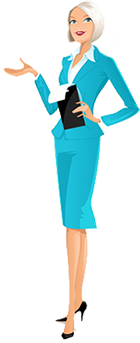 